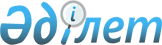 "Қазақстан Республикасының Мюнхен қаласындағы (Германия Федеративтік Республикасы) консулдығын қайта ұйымдастыру туралы" Қазақстан Республикасының Президенті Жарлығының жобасы туралыҚазақстан Республикасы Үкіметінің 2019 жылғы 27 маусымдағы № 450 қаулысы
      Қазақстан Республикасының Үкіметі ҚАУЛЫ ЕТЕДІ:
       "Қазақстан Республикасының Мюнхен қаласындағы (Германия Федеративтік Республикасы) консулдығын қайта ұйымдастыру туралы" Қазақстан Республикасының Президенті Жарлығының жобасы Қазақстан Республикасы Президентінің қарауына енгізілсін. Қазақстан Республикасының Мюнхен қаласындағы (Германия Федеративтік Республикасы) консулдығын қайта ұйымдастыру туралы
      ҚАУЛЫ ЕТЕМІН:
      1. Қазақстан Республикасының Мюнхен қаласындағы (Германия Федеративтік Республикасы) консулдығы қайта құру жолымен Қазақстан Республикасының Мюнхен қаласындағы (Германия Федеративтік Республикасы) бас консулдығы болып қайта ұйымдастырылсын.
      2. Қазақстан Республикасының Үкіметі осы Жарлықтан туындайтын қажетті шараларды қабылдасын.
      3. Осы Жарлық қол қойылған күнінен бастап қолданысқа енгізіледі.
					© 2012. Қазақстан Республикасы Әділет министрлігінің «Қазақстан Республикасының Заңнама және құқықтық ақпарат институты» ШЖҚ РМК
				
      Қазақстан Республикасының
Премьер-Министрі

А. Мамин

      Қазақстан Республикасының
Президенті

Қ.Тоқаев
